		Mod - PDP BES 3ISTITUTO COMPRENSIVO STATALE“Mattei di Vittorio”Scuola Secondaria di I Grado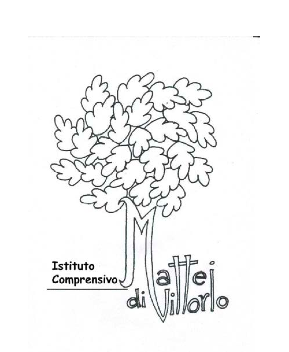 Piano didattico personalizzato (PDP)Bes 3° livelloPlesso _______________	 Classe _______________        Coordinatore  __________________________Alunno (solo iniziali)_______ANNO SCOLASTICO ____/____1. Dati relativi all’alunnoCognome e nome:Data e luogo di nascita:Caratteristiche del percorso didattico pregressoInformazioni provenienti dalla famiglia o dall’alunnoAltre eventuali osservazioni_____________________________________________________________________________________ OsservazioniElementi utili per orientare le osservazioni:osservazione libera e sistematica (tempo impiegato in relazione alla media della classe nell’esecuzione dei compiti; livelli di competenza nella lettura e nella scrittura; comprensione di tipologie di testi (comprensione letterale, inferenziale, costruttiva, interpretativa, analitica, valutativa...);competenze sintattiche, grammaticali, lessicali, ortografiche;capacità di comprensione e produzione dei numeri, capacità di incolonnare correttamente, abilità di ragionamento aritmetico, assimilazione e automatizzazione dei fatti numerici.3. Caratteristiche comportamentali (aspetti emotivi, affettivi, motivazionali dello studente)Eventuali commenti degli insegnanti______________________________________________________________________________________4. Caratteristiche del processo di apprendimento5. Strategie e strumenti utilizzati dall’alunno6. Individuazione di eventuali modifiche degli obiettivi specifici di apprendimento previsti dai piani di studio7. Strategie metodologiche, metacognitive e didattiche8. Attività programmate9. Misure dispensative10. Strumenti compensativi11. Criteri e modalità di verifica e valutazione (validi anche in sede d’esame) 12. Patto con la famiglia e con l’alunnoN. B. Il patto con la famiglia e con l’alunno deve essere costantemente arricchito dalla ricerca della condivisione delle strategie e dalla fiducia nella possibilità di perseguire il successo formativo (a tal fine sono molto utili i rilevamenti oggettivi dei progressi in itinere).Pioltello, __/__/____I Docenti del Consiglio di Classe   (Lettere) 		____________________	(Musica) 		____________________(Matematica/Scienze)	 ____________________	(Arte e immagine) 	____________________(Inglese)		____________________	(Educazione Fisica)	____________________(Francese/Spagnolo)	____________________	(Tecnologia)		____________________(Religione/AR)	 	____________________	(Laboratorio Lettere)	____________________(Sostegno)		____________________	(Sostegno)		____________________ Il Dirigente scolastico____________________________________________Genitori								Tecnico competente (se ha partecipato)_____________________      _______________________	________________________________Tipologia del BISOGNO EDUCATIVO SPECIALEGradoGradoGradoTipologia del BISOGNO EDUCATIVO SPECIALELieveMedioGraveDifficoltà derivanti dalla non conoscenza della cultura e della lingua italianaSvantaggio culturale e socialeSituazioni particolari (indicare)Anno scolasticoIstitutoClasseEsito (positivo o negativo)Interessi, difficoltà, attività in cui si sente capace, aspettative, richieste, caratteristiche del sistema scolastico del paese di provenienza se straniero (inizio della scolarizzazione, durata dell’anno scolastico ecc.)OsservazioniOsservazioniCompetenza lingua italianaHa difficoltà solo con linguaggi complessi e specificiHa difficoltà solo con linguaggi complessi e specificiCompetenza lingua italianaComprende e parla ma ha difficoltà a scrivereComprende e parla ma ha difficoltà a scrivereCompetenza lingua italianaComprende ma non sa esprimersiComprende ma non sa esprimersiCompetenza lingua italianaNon comprende la lingua italianaNon comprende la lingua italianaLettura (velocità, correttezza, comprensione)Legge regolarmenteLegge regolarmenteLettura (velocità, correttezza, comprensione)Legge lentamente con pochi erroriLegge lentamente con pochi erroriLettura (velocità, correttezza, comprensione)Legge velocemente commettendo molti erroriLegge velocemente commettendo molti erroriLettura (velocità, correttezza, comprensione)Legge lentamente e commette molti erroriLegge lentamente e commette molti erroriLettura (velocità, correttezza, comprensione)Non è in grado di leggere in italianoNon è in grado di leggere in italianoScrittura (tipologia di errori, grafia, produzione testi, ideazione, stesura, revisione)Non è in grado di scrivere in italianoNon è in grado di scrivere in italianoScrittura (tipologia di errori, grafia, produzione testi, ideazione, stesura, revisione)ContenutoBuono Scrittura (tipologia di errori, grafia, produzione testi, ideazione, stesura, revisione)ContenutoSufficienteScrittura (tipologia di errori, grafia, produzione testi, ideazione, stesura, revisione)ContenutoScarsoScrittura (tipologia di errori, grafia, produzione testi, ideazione, stesura, revisione)OrtografiaCorrettaScrittura (tipologia di errori, grafia, produzione testi, ideazione, stesura, revisione)OrtografiaPoco correttaScrittura (tipologia di errori, grafia, produzione testi, ideazione, stesura, revisione)OrtografiaScorrettaScrittura (tipologia di errori, grafia, produzione testi, ideazione, stesura, revisione)Conoscenza e uso del lessicoAdeguataScrittura (tipologia di errori, grafia, produzione testi, ideazione, stesura, revisione)Conoscenza e uso del lessicoLessico elementare ma comprensibileScrittura (tipologia di errori, grafia, produzione testi, ideazione, stesura, revisione)Conoscenza e uso del lessicolessico povero e ripetitivoScrittura (tipologia di errori, grafia, produzione testi, ideazione, stesura, revisione)SintassiUsa frasi semplici o minimeScrittura (tipologia di errori, grafia, produzione testi, ideazione, stesura, revisione)SintassiUsa frasi complesseComprensione testo scrittoBuonaBuonaComprensione testo scrittoSufficienteSufficienteComprensione testo scrittoScarsaScarsaComprensione testo ascoltatoBuonaBuonaComprensione testo ascoltatoSufficienteSufficienteComprensione testo ascoltatoScarsaScarsaCapacità di calcolo (accuratezza e velocità nel calcolo a mente e scritto)Sa eseguire calcoli a  mente rapidamente e correttamenteSa eseguire calcoli a  mente rapidamente e correttamenteCapacità di calcolo (accuratezza e velocità nel calcolo a mente e scritto)Esegue calcoli a  mente ma commette molti erroriEsegue calcoli a  mente ma commette molti erroriCapacità di calcolo (accuratezza e velocità nel calcolo a mente e scritto)Esegue calcoli a  mente ma molto lentamenteEsegue calcoli a  mente ma molto lentamenteCapacità di calcolo (accuratezza e velocità nel calcolo a mente e scritto)Esegue calcoli scritti lentamente con pochi erroriEsegue calcoli scritti lentamente con pochi erroriCapacità di calcolo (accuratezza e velocità nel calcolo a mente e scritto)Esegue calcoli scritti lentamente con molti erroriEsegue calcoli scritti lentamente con molti erroriAttenzioneBuonaBuonaAttenzioneSufficienteSufficienteAttenzioneScarsaScarsaPunti di forza (specificare)Altre osservazioniCaratteristicheLivelloLivelloLivelloLivelloCaratteristicheAssenteScarso/aMedio/aBuono/aCollaborazione e partecipazione al lavoro della classeRelazionalità con i compagniRelazionalità con gli adultiFrequenza scolasticaAccettazione e rispetto delle regoleMotivazione al lavoro scolasticoCapacità organizzative (sa gestire il materiale scolastico e organizzare il lavoro nei tempi e nei modi corretti)Rispetto degli impegni e delle responsabilitàSenso di autoefficacia (percezione soggettiva di riuscire ad affrontare gli impegni scolastici con successo e fiducia nelle proprie possibilità di imparare)Autovalutazione delle proprie abilità e potenzialità nelle diverse disciplineConsapevolezza delle proprie difficoltàMEMORIA Capacità di memorizzare procedure operative nelle discipline tecnico-pratiche (formule, strutture grammaticali, regole che governano la lingua...)Capacità di immagazzinare e recuperare le informazioni (date, definizioni, termini specifici delle discipline...)Capacità di organizzare le informazioni (integrazione di più informazioni ed elaborazione di concetti)ATTENZIONE E CONCENTRAZIONE Capacità di applicazione su un compitoStrategie e strumenti utilizzati nello studio (sottolinea, identifica parole-chiave, costruisce schemi, tabelle, diagrammi...)SottolineatureStrategie e strumenti utilizzati nello studio (sottolinea, identifica parole-chiave, costruisce schemi, tabelle, diagrammi...)Identificazione parole-chiaveStrategie e strumenti utilizzati nello studio (sottolinea, identifica parole-chiave, costruisce schemi, tabelle, diagrammi...)SchemiStrategie e strumenti utilizzati nello studio (sottolinea, identifica parole-chiave, costruisce schemi, tabelle, diagrammi...)Testi scritti utilizzando caratteri più grandi e interlinea aumentataStrategie e strumenti utilizzati nello studio (sottolinea, identifica parole-chiave, costruisce schemi, tabelle, diagrammi...)Testi con immaginiStrategie e strumenti utilizzati nello studio (sottolinea, identifica parole-chiave, costruisce schemi, tabelle, diagrammi...)Testi semplificatiStrategie e strumenti utilizzati nello studio (sottolinea, identifica parole-chiave, costruisce schemi, tabelle, diagrammi...)Sintesi della spiegazione effettuata al termine della lezioneStrategie e strumenti utilizzati nello studio (sottolinea, identifica parole-chiave, costruisce schemi, tabelle, diagrammi...)Materiale didattico digitalizzatoStrategie e strumenti utilizzati nello studio (sottolinea, identifica parole-chiave, costruisce schemi, tabelle, diagrammi...)Rinforzo di immagini o con l’ausilio di sussidi (computer, Lim o altro)Strategie e strumenti utilizzati nello studio (sottolinea, identifica parole-chiave, costruisce schemi, tabelle, diagrammi...)Altro (specificare)Modalità di affrontare il testo scritto (computer, schemi, correttore ortografico...)Programmi di videoscrittura con correttore ortograficoModalità di affrontare il testo scritto (computer, schemi, correttore ortografico...)Presentazioni in Power Point (o programmi analoghi)Modalità di affrontare il testo scritto (computer, schemi, correttore ortografico...)Scaletta come guida al testo da produrreModalità di affrontare il testo scritto (computer, schemi, correttore ortografico...)Registrazioni o altro materiale audioModalità di affrontare il testo scritto (computer, schemi, correttore ortografico...)Altro (specificare)Strumenti per affrontare le prove in cui è richiesto il calcolo (calcolatrice, formulari, tavole numeriche...)FormulariStrumenti per affrontare le prove in cui è richiesto il calcolo (calcolatrice, formulari, tavole numeriche...)Tabella delle operazioniStrumenti per affrontare le prove in cui è richiesto il calcolo (calcolatrice, formulari, tavole numeriche...)Tavola pitagoricaStrumenti per affrontare le prove in cui è richiesto il calcolo (calcolatrice, formulari, tavole numeriche...)Tabella delle unità di misuraStrumenti per affrontare le prove in cui è richiesto il calcolo (calcolatrice, formulari, tavole numeriche...)Tabella della scomposizione in fattori primiStrumenti per affrontare le prove in cui è richiesto il calcolo (calcolatrice, formulari, tavole numeriche...)CalcolatriceStrumenti per affrontare le prove in cui è richiesto il calcolo (calcolatrice, formulari, tavole numeriche...)Programmi di geometria e/o disegno tecnico (es. Geogebra o Cabri)Strumenti per affrontare le prove in cui è richiesto il calcolo (calcolatrice, formulari, tavole numeriche...)Programmi per il calcolo e creazione di tabelle e grafici (es. fogli elettronici)Strumenti per affrontare le prove in cui è richiesto il calcolo (calcolatrice, formulari, tavole numeriche...)altro (specificare)Usa strategie per ricordare (uso immagini, colori, riquadrature...)SpecificareModalità di svolgimento del compito assegnato (è autonomo, necessita di azioni di supporto...)SpecificareDisciplinaNessuna modificaModifiche previsteItalianoStoriaGeografiaMatematicaScienzeIngleseFrancese / SpagnoloTecnologiaArte e immagineMusicaScienze motorieReligioneTipologia interventoTipologia interventoIncoraggiare l’apprendimento collaborativo favorendo le attività in piccoli gruppi.Predisporre azioni di tutoraggio.Sostenere e promuovere un approccio strategico nello studio utilizzando mediatori didattici facilitanti l’apprendimento (immagini, mappe ecc.)Insegnare l’uso di dispositivi extratestuali per lo studio (titolo, paragrafi, immagini)Sollecitare collegamenti tra le nuove informazioni e quelle già acquisite ogni volta che si inizia un nuovo argomento di studioPromuovere inferenze, integrazioni e collegamenti tra le conoscenze e le disciplineDividere gli obiettivi di un compito in “sotto-obiettivi”Offrire anticipatamente schemi grafici relativi all’argomento di studio, per orientare l’alunno nella discriminazione delle informazioni essenzialiOffrire contestualmente schemi grafici relativi all’argomento di studio, per orientare l’alunno nella discriminazione delle informazioni essenzialiPrivilegiare l’apprendimento esperienziale e laboratoriale per favorire l’operatività e allo stesso tempo il dialogo, la riflessione su ciò che si faSviluppare processi di autovalutazione e autocontrollo delle strategie di apprendimento negli alunniAltro. Specificare...AttivitàAttivitàRecuperoConsolidamento e/o potenziamentoLaboratorioClassi aperte per piccoli gruppiAttività all’esterno dell’ambiente scolasticoAttività di carattere culturale, formativo, socializzanteAltro (specificare)Nell’ambito delle varie discipline l’alunno viene dispensato:Nell’ambito delle varie discipline l’alunno viene dispensato:dalla lettura ad alta voceDalla scrittura in corsivodal prendere appuntidai tempi standard (previsti tempi per le verifiche superiori a quelli degli altri o comunque adattati all’esigenza dell’alunno)dal copiare dalla lavagnadalla dettatura di testi o appuntida un eccessivo carico di compiti a casadall’effettuazione di più prove valutative in tempi ravvicinatidallo studio mnemonico di formule, tabelle, definizioni ecc.altro. Specificare...L’alunno usufruirà dei seguenti strumenti compensativi:L’alunno usufruirà dei seguenti strumenti compensativi:tabelle, formulari, procedure specifiche, sintesi, schemi e mappecalcolatricecomputercomputer con videoscrittura e correttore ortograficorisorse audio (es. audiolibri, file audio)software didatticiAltro (specificare)verifiche programmatecompensazioni con prove orali di compiti scrittiuso di mediatori didattici durante le prove scritte e orali (es. mappe cognitive)valutazioni più attente alle conoscenze e alle competenze di analisi, sintesi e collegamento, piuttosto che alla correttezza formaleprove informatizzatevalutazioni dei progressi in itinerePer lo svolgimento delle prove scrittePer lo svolgimento delle prove scritteVerifiche utilizzando schemi, tavole, mappe di sintesi ecc.Informazione all’alunno degli argomenti oggetto di verificaLettura della consegnaPredisposizione di uno schema della consegna con domande guidaUtilizzo del computer con programmi adeguatiUso della calcolatrice, di tavole pitagoriche, formulari ecc.Prove strutturate con risposta a scelta multiplaRiduzione quantitativa della consegnaTempi più lunghi per lo svolgimento della provaAltro (specificare)Per lo svolgimento delle prove oraliPer lo svolgimento delle prove oraliVerifiche utilizzando schemi, tavole, mappe di sintesi ecc.Programmazione delle interrogazioniInformazione all’alunno degli argomenti oggetto di verificaRipasso degli argomenti prima della verifica oraleUso della calcolatrice, di tavole pitagoriche, formulari ecc.Verifiche orali con domande guida, non aperte (colloquio semistrutturato)altro (specificare)Criteri di correzione delle verifiche scritteCriteri di correzione delle verifiche scritteNon considerare né sottolineare gli errori ortograficiNon considerare l’ordine formaleNon considerare gli errori di calcolo nella risoluzione dei problemiNon penalizzare l’utilizzo di schemi, mappe, tabelle durante le proveAltro (specificare)L’insegnante prenderà in considerazione anche...L’insegnante prenderà in considerazione anche...Progressi e sforzi compiutiLivello di acquisizione degli argomenti, indipendentemente dall’impiego degli strumenti e delle strategie adottate dall’alunnoL’eventuale rinuncia agli strumenti dispensativi e compensativiAltro (specificare)Si concordano:Si concordano:riduzione del carico di studio individuale a casaorganizzazione di un piano di studio settimanale con distribuzione giornaliera del carico di lavoro per migliorare l’organizzazione dell’alunnomodalità di aiuto (chi, come, per quanto tempo, per quali attività/discipline, chi segue l’alunno nello studio...). Specificare.privilegio delle verifiche orali su quelle scrittegli strumenti compensativi utilizzati a casa e gli strumenti informatici:gli strumenti compensativi utilizzati a casa e gli strumenti informatici:strumenti audiostrumenti informaticicalcolatricetabelle, formulari, procedure specifiche, sintesi, schemi e mappesoftware